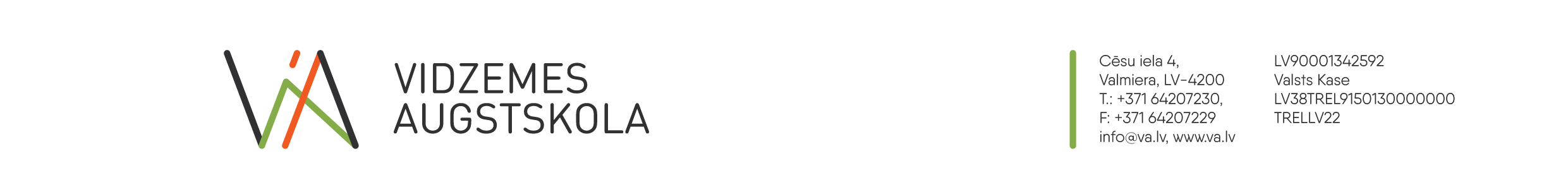 Informācija par cenu aptaujuVidzemes Augstskola (turpmāk – ViA) veic cenu aptauju par: “Akumulatoru bateriju nomaiņa (Riello MTD 40k)”Akumulatoru bateriju nomaiņa tiek plānota 2019. gadā;Piedāvājumā jānorāda: pakalpojuma apraksts pēc iesniedzamās informācijaspakalpojuma cena (cenu norādīt bez PVN)piedāvājuma derīguma termiņšpakalpojuma sniedzēja iepriekšējās pieredzes aprakstsPiedāvājumu nosūtīt elektroniski uz e-pastu janis.kleinbergs@va.lv līdz 2018.gada 4.jūlijam plkst. 13.00.Kontaktpersona: IT grupas vadītājs Jānis Kleinbergs; 29340322; janis.kleinbergs@va.lv  Iesniedzamā informācija:Akumulatoru bateriju nomaiņa (Riello MTD 40k):Akumulatoru baterija GPL12520 (12V 52Ah) – 48 gabEsošā bateriju moduļa demontāža – 6 gabAkumulatoru bateriju moduļa montāža – 6 gabUPS pārbaude un rekonfigurācija – 2 gab